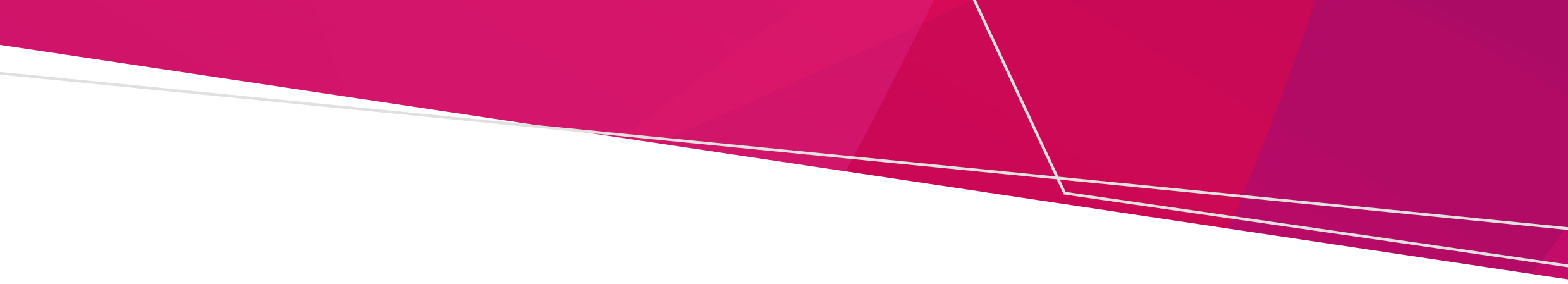 ContentsBackground	2Purpose	2Scope	2Enrolment numbers	2Priority groupings	3Priority stage process	4BackgroundThe Victorian Government’s $32 million GP grants program will deliver a total of up to 800 grants (400 in 2024 and 400 in 2025) and $40,000 per successful applicant. The grants aim to:increase the number of GP trainee enrolments in 2024 and 2025; provide a top-up payment for first year trainees of $30,000; and provide $10,000 to support the costs of exams to be undertaken during GP training. PurposeThe purpose of the eligibility framework is to: prioritise grants when there is an oversubscription for the 400 grants in 2024 and when there is an oversubscription for the 400 grants in 2025; andsuccessfully deliver 800 grants based on a prioritisation process.ScopeEligible doctors who can apply for the Grant are:doctors who have been successfully accepted and commenced GP training in Victoria 2024 and 2025 (2024 cohort and 2025 cohort); anddoctors who have applied, enrolled and were accepted on or after 27 November 2022 and commenced GP training in Victoria in 2023 (2023 cohort).Grants will be allocated to the cohorts as follows:400 grants in 2024: 2023 cohort and 2024 cohort400 grants in 2025: 2025 cohort, and the 2023 and 2024 cohorts where deemed applicable by the respective GP college. Enrolment numbersActual and projected numbers received in late 2023 from the GP Colleges (The Australian College of Rural and Remote Medicine (ACRRM) and The Royal Australian College of General Practitioners (RACGP)) and the Remote Vocational Training Scheme (RVTS) as per Table 1 indicated that there would be an oversubscription for both the 2024 and 2025 batches. Table 1. Actual and projected GP training numbers for RACGPPriority groupingsGrants will be prioritised by the priority groupings outlined in Table 2.  Table 2. Priority groupingsIf the cut-off point falls within a priority group, successful applicants will be determined based on the population size of the placement location, prioritised from smallest to largest population based on ABS postcode population data, whereby locations with smaller populations are generally further away from cities and large centres. This will then be followed by time of grant application received from earliest to latest.Priority stage processPrioritisationA proposed number of grants will be allocated to RACGP and ACRRM for the delivery of the 2024 and 2025 batches, as per Table 3. This is inclusive of grants for RVTS trainees. The GP Colleges will be required to allocate their set number of grants based on the priority groupings. Table 3. Grant allocation to GP CollegesPrioritisation will occur in two rounds per year, which will inform the allocation of grants to trainees as per Table 4. This is to accommodate for multiple intakes within each enrolment year for a number of GP training programs. To strive for equitable allocation of grants according to the priority groupings, GP Colleges can quarantine a portion of grants, as well as be able to refer a portion/all unsuccessful applicants, for later rounds as outlined in Table 4. Table 4. Prioritisation rounds  Grant allocationAt the end of each stage, applicants will be notified if they are successful or not successful for a Grant. Successful applicants of the total 800 grants will be allocated three instalment payments totalling $40,000.ReportingGP Colleges are required to keep the department abreast of their prioritisation process as part of reporting requirements stipulated in the Service Plan.GP grants programEligibility frameworkGP College2023 cohort2024 cohort 2025 cohort RACGP total65381377RACGP total per batch446446337ACRRM43945ACRRM total per batch444445PriorityGroupingPriority 1Australian Citizens who are Australian Medical Graduates in MMM 7-6 locationPriority 2Australian Citizens who are Australian Medical Graduates in MMM 5 locationPriority 3Australian Citizens who are Australian Medical Graduates in MMM 4 locationPriority 4Australian Citizens who are Australian Medical Graduates in MMM 3 locationPriority 5Australian Citizens who are Australian Medical Graduates in MMM 2 locationPriority 6Australian Citizens who are Australian Medical Graduates in MMM 1 location Distribution Priority Area (DPA)Priority 7Australian Citizens who are Australian Medical Graduates in MMM 1 location (all other locations)Priority 8New Zealand Citizens who are Australian Medical Graduates in MMM 7-6 locationPriority 9New Zealand Citizens who are Australian Medical Graduates in MMM 5 locationPriority 10New Zealand Citizens who are Australian Medical Graduates in MMM 4 locationPriority 11New Zealand Citizens who are Australian Medical Graduates in MMM 3 locationPriority 12New Zealand Citizens who are Australian Medical Graduates in MMM 2 locationPriority 13New Zealand Citizens who are Australian Medical Graduates in MMM 1 location Distribution Priority Area (DPA)Priority 14New Zealand Citizens who are Australian Medical Graduates in MMM 1 location Priority 15All other Australian Medical Graduates who are Permanent residents in MMM 7-6 locationPriority 16All other Australian Medical Graduates who are Permanent residents in MMM 5 locationPriority 17All other Australian Medical Graduates who are Permanent residents in MMM 4 locationPriority 18All other Australian Medical Graduates who are Permanent residents in MMM 3 locationPriority 19All other Australian Medical Graduates who are Permanent residents in MMM 2 locationPriority 20All other Australian Medical Graduates who are Permanent residents in MMM 1 location Distribution Priority Area (DPA)Priority 21All other Australian Medical Graduates who are Permanent residents in MMM 1 locationPriority 22All other Australian Medical Graduates who are Temporary residents in MMM 7-6 locationPriority 23All other Australian Medical Graduates who are Temporary residents in MMM 5 locationPriority 24All other Australian Medical Graduates who are Temporary residents in MMM 4 locationPriority 25All other Australian Medical Graduates who are Temporary residents in MMM 3 locationPriority 26All other Australian Medical Graduates who are Temporary residents in MMM 2 locationPriority 27All other Australian Medical Graduates who are Temporary residents in MMM 1 location Distribution Priority Area (DPA)Priority 28All other Australian Medical Graduates who are Temporary residents in MMM 1 locationPriority 29Australian Citizens who are not Australian Medical Graduates in MMM 7-6 locationPriority 30Australian Citizens who are not Australian Medical Graduates in MMM 5 locationPriority 31Australian Citizens who are not Australian Medical Graduates in MMM 4 locationPriority 32Australian Citizens who are not Australian Medical Graduates in MMM 3 locationPriority 33Australian Citizens who are not Australian Medical Graduates in MMM 2 locationPriority 34Australian Citizens who are not Australian Medical Graduates in MMM 1 location Distribution Priority Area (DPA)Priority 35Australian Citizens who are not Australian Medical Graduates in MMM 1 location (all other locations)Priority 36New Zealand Citizens who are not Australian Medical Graduates in MMM 7-6 locationPriority 37New Zealand Citizens who are not Australian Medical Graduates in MMM 5 locationPriority 38New Zealand Citizens who are not Australian Medical Graduates in MMM 4 locationPriority 39New Zealand Citizens who are not Australian Medical Graduates in MMM 3 locationPriority 40New Zealand Citizens who are not Australian Medical Graduates in MMM 2 locationPriority 41New Zealand Citizens who are not Australian Medical Graduates in MMM 1 location Distribution Priority Area (DPA)Priority 42New Zealand Citizens who are not Australian Medical Graduates in MMM 1 location (all other locations)Priority 43Permanent residents who are not Australian Medical Graduates in MMM 7-6 locationPriority 44Permanent residents who are not Australian Medical Graduates in MMM 5 locationPriority 45Permanent residents who are not Australian Medical Graduates in MMM 4 locationPriority 46Permanent residents who are not Australian Medical Graduates in MMM 3 locationPriority 47Permanent residents who are not Australian Medical Graduates in MMM 2 locationPriority 48Permanent residents who are not Australian Medical Graduates in MMM 1 location Distribution Priority Area (DPA)Priority 49Permanent residents who are not Australian Medical Graduates in MMM 1 location (all other locations)Priority 50Temporary residents who are not Australian Medical Graduates in MMM 7-6 locationPriority 51Temporary residents who are not Australian Medical Graduates in MMM 5 locationPriority 52Temporary residents who are not Australian Medical Graduates in MMM 4 locationPriority 53Temporary residents who are not Australian Medical Graduates in MMM 3 locationPriority 54Temporary residents who are not Australian Medical Graduates in MMM 2 locationPriority 55Temporary residents who are not Australian Medical Graduates in MMM 1 location Distribution Priority Area (DPA)Priority 56Temporary residents who are not Australian Medical Graduates in MMM 1 location (all other locations)GP College20242025TotalRACGP356355711ACRRM444589Total400400800Stage Date of prioritisation Cohorts being prioritised 2024 Round 1By February 2024  Eligible 2023 cohort 2024 cohort2024 Round 2 (quarantined grants if applicable)By August 2024 2024 cohort (unsuccessful Round 1 applicants if applicable)2024 cohort (new applicants commencing mid 2024) 2023 cohort (unsuccessful Round 1 applicants)2025 Round 1 By February 2025 2025 cohort2024 cohorts (unsuccessful 2024 Rounds 1 and 2 applicants, if applicable)2025 Round 2 (quarantined grants if applicable)By August 2025 2025 cohort (unsuccessful Round 1 applicants)2025 cohort (new applicants commencing mid 2025) To receive this document in another format, phone 95004516, using the National Relay Service 13 36 77 if required, or email Medical Workforce at <gpgrantsprogram@health.vic.gov.au>.Authorised and published by the Victorian Government, 1 Treasury Place, Melbourne.© State of Victoria, Australia, Department of Health, May 2024.GP grants program: <www.health.vic.gov.au/general-practitioners-gp-grant-program>.